Verbs in the PRESENT TENSE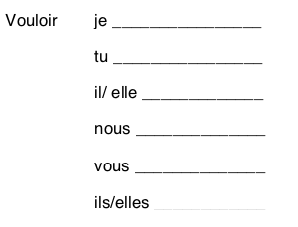 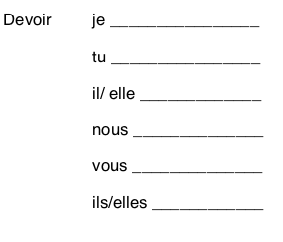 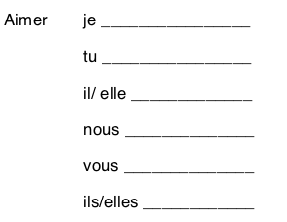 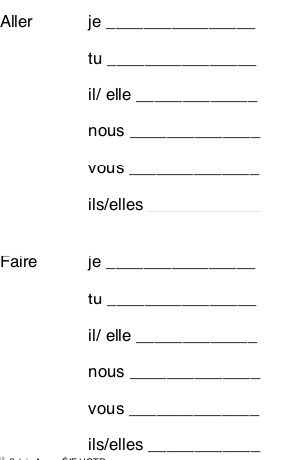 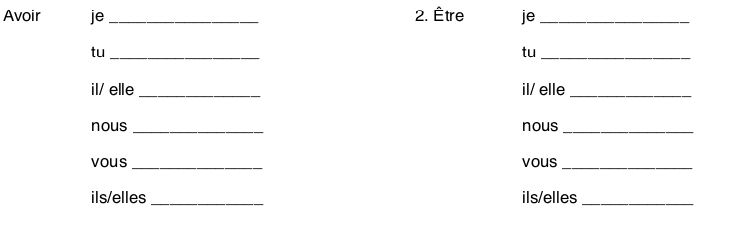 